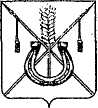 АДМИНИСТРАЦИЯ КОРЕНОВСКОГО ГОРОДСКОГО ПОСЕЛЕНИЯКОРЕНОВСКОГО РАЙОНАПОСТАНОВЛЕНИЕот 26.10.2021                    		                              			№  1064г. КореновскО присвоении адреса земельному участку 	с кадастровым номером 23:12:0601003:1239	В администрацию Кореновского городского поселения Кореновского района обратилась Богданова Наталья Ивановна с заявлением о присвоении адреса земельному участку с кадастровым номером 23:12:0601003:1239 
площадью 1268 квадратных метров, расположенному по адресу: 
Краснодарский край, Кореновский район, город Кореновск, улица Карла Либкнехта.В соответствии с Федеральным законом от 6 октября 2003 года                                          № 131-ФЗ «Об общих принципах организации местного самоуправления в Российской Федерации», постановлением Правительства Российской                     Федерации от 19 ноября 2014 года № 1221 «Об утверждении                                              Правил присвоения, изменения и аннулирования адресов», рассмотрев заявление, и в целях упорядочения нумерации объектов                                          недвижимости в Кореновском городском поселении Кореновского                              района, администрация Кореновского городского поселения Кореновского района п о с т а н о в л я е т:1. Присвоить земельному участку с кадастровым номером 23:12:0601003:1239 площадью 1268 квадратных метров адрес: Российская Федерация, Краснодарский край, муниципальное образование Кореновский район, Кореновское городское поселение, город Кореновск, 
улица Карла Либкнехта, земельный участок 53.2. Отделу архитектуры и градостроительства администрации Кореновского городского поселения Кореновского района (Киселев):2.1. Направить настоящее постановление в филиал федерального государственного бюджетного учреждения «Федеральная кадастровая                         палата Федеральной службы государственной регистрации, кадастра и картографии» по Краснодарскому краю для внесения сведений в Единый государственный реестр недвижимости.2.2. Разместить сведения об адресе в государственный адресный реестр.3. Постановление вступает в силу со дня его подписания.ГлаваКореновского городского поселенияКореновского района                                                                                 М.О. Шутылев